APPLICATION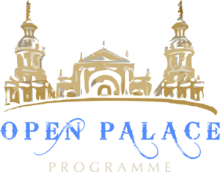 Personal detailsPersonal detailsFamily name     Given name(s)   Title Gender Date of birth Nationality Correspondence address Postcode/Zip code Email address Phone number Which programme are you applying to?     England     Scotland    Ireland           Academic historyAcademic historyCurrent or previous university if applicable  Title of degree programme if applicable  Years of study (YYYY-YYYY) if applicable  English LanguageEnglish LanguagePlease indicate if your first language is English  Personal statementPersonal statementPlease indicate how attendance at the Open Palace Programme will benefit your studies and/or career ambitions (Maximum 300 words) mentioning any employment, volunteer, internship or placement experience at heritage sites to date.ReferencesReferencesPlease give details below of a referee's name, address and relationship to you. They should be an academic tutor or work manager Please give details below of a referee's name, address and relationship to you. They should be an academic tutor or work manager Name Address Email Relationship to you Emergency contact detailsEmergency contact detailsDetails of the person to be contacted during the Summer School in the event of an accident or emergencyDetails of the person to be contacted during the Summer School in the event of an accident or emergencyNext of kin name Next of kin address Telephone number Email address Relation to you Health and dietary requirementsHealth and dietary requirementsDo you have any special need or condition that requires consideration? Do you have any special dietary requirements? If you do, please give details here Data ProtectionData ProtectionI give my consent for OPP to process my personal information as described in the OPP Privacy Policy (included in the Terms and Conditions at www.openpalaceprogramme.com/conditions). I understand that I can adjust or withdraw this consent at any time by contacting Jean MacIntyre at OPP (contact details are in the Privacy Policy).	I Agree  I give my consent for OPP to process my personal information as described in the OPP Privacy Policy (included in the Terms and Conditions at www.openpalaceprogramme.com/conditions). I understand that I can adjust or withdraw this consent at any time by contacting Jean MacIntyre at OPP (contact details are in the Privacy Policy).	I Agree  DeclarationDeclarationThe Open Palace Programme is required under the provision of the UK Rehabilitation of Offenders Act 1974 to require you to state whether or not you have any criminal convictions, excluding motoring offences.  YES          NOI accept the Terms and Conditions for this programme as set out on the website and agree to abide by them. I confirm that the information I have given is true, complete and accurate and no information requested or other material information has been omitted. I confirm that I have read the Frequently Asked Questions and Answers section and am happy with them.  YES          NOWhere did you hear about the Open Palace Programme Electronic signatureDisclaimer: Care has been taken in the preparation of this application form but no responsibility can be taken for any errors or omissions. The Open Palace Programme reserves the right to cancel or alter the content of programmes due to unforeseen circumstances. If a Programme is cancelled the applicant will be offered a full refund.